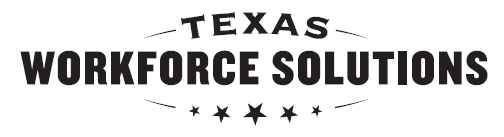 Texas Workforce CommissionVocational Rehabilitation ServicesReferral for Supported Employment Services  Texas Workforce CommissionVocational Rehabilitation ServicesReferral for Supported Employment Services  Texas Workforce CommissionVocational Rehabilitation ServicesReferral for Supported Employment Services  Provider Selected   Provider Selected   Provider Selected   Provider Selected   Provider name:      Provider name:      Provider name:      Referral date:      Service Premiums (if any): Autism  Brain Injury  Criminal Background  Deaf  Travel                                                         Professional Placement     Wage   Other:      Service Premiums (if any): Autism  Brain Injury  Criminal Background  Deaf  Travel                                                         Professional Placement     Wage   Other:      Service Premiums (if any): Autism  Brain Injury  Criminal Background  Deaf  Travel                                                         Professional Placement     Wage   Other:      Service Premiums (if any): Autism  Brain Injury  Criminal Background  Deaf  Travel                                                         Professional Placement     Wage   Other:      Customer Information   Customer Information   Customer Information   Customer Information   Customer name:      Customer name:      Case ID:      Case ID:      Language preference:       Language preference:       Date of birth:      Date of birth:      Address:      Address:      Address:      Address:      Phone (if any): (   )      Phone (if any): (   )      Email (if any):      Email (if any):      Alternate contact name (if any):        Alternate contact name (if any):        Relation:      Relation:      Alternate contact phone (if any): (   )      Alternate contact phone (if any): (   )      Alternate contact email (if any):      Alternate contact email (if any):      Customer’s reported disabilities:       Customer’s reported disabilities:       Customer’s reported disabilities:       Customer’s reported disabilities:       VR Contact Information   VR Contact Information   VR Contact Information   VR Contact Information   Counselor name:      Counselor name:      Counselor name:      Counselor name:      Counselor phone: (   )      Counselor phone: (   )      Counselor email:      Counselor email:      Rehabilitation Assistant (RA) name:       Rehabilitation Assistant (RA) name:       Rehabilitation Assistant (RA) name:       Rehabilitation Assistant (RA) name:       RA phone: (   )      RA phone: (   )      RA email:       RA email:       VR office name:      VR office name:      VR office name:      VR office name:      Attachments (as applicable)   Attachments (as applicable)   Attachments (as applicable)   Attachments (as applicable)    Benefits Summary and Analysis (BSA) Benefits Summary and Analysis (BSA) Medical and/or psychological reports Medical and/or psychological reports BPQY (If SSI/SSDI recipient or beneficiary) BPQY (If SSI/SSDI recipient or beneficiary) School records School records Case notes Case notes VR3472 VR3472 Functional Capacity Exam Functional Capacity Exam Waiver Plan Waiver Plan IPE copy IPE copyOther attachment(s):      Other attachment(s):      Additional Comments   Additional Comments   Additional Comments   Additional Comments   Additional comments (if any):      Additional comments (if any):      Additional comments (if any):      Additional comments (if any):      